Муниципальное автономное дошкольное образовательное учреждениедетский сад № 32 города Липецка  Конспект   ОД На тему: «История возникновениягорода Липецка»     старший дошкольный возраст                            Разработала                          воспитатель  Виноградова С.И.Цель: уточнить и закрепить знания детей об истории возникновения города Липецка.Задачи: выявить и закрепить знания детей об истории города Липецка,развивать связную речь детей, при ответах на вопросы использовать элементы объяснительной речи,развивать любознательность,развивать умение выражать свои чувства, мысли, впечатления,воспитывать любовь к своему городу, чувство гордости за родной город.Предварительная работа:рассматривание иллюстраций, фотографий древнего Липецка, Липецкого городища, села Липовка,просмотр видеофильма «Липецк в прошлом»,разучивание стихотворений о Липецке.Развивающая среда:телевизор,видеофильм «Липецк в прошлом»,презентация «история возникновения города Липецка»,герб и флаг города Липецка,магнитики-сувениры с видами города Липецка.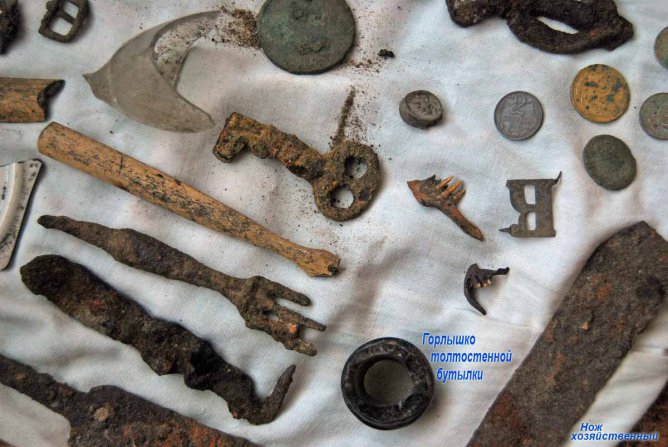                                                    Ход ОД:Педагог: Ребята! К нам  сегодня в гости  пришли дети. Они приехали из города Кострома. Вы хотите с ними познакомиться?Дети: Хотим.                              (Дети знакомятся с гостями)Гость: Мы очень много слышали о вашем городе и много уже увидели. Но хотели бы что-нибудь узнать об истории города Липецка.  Педагог: Ребята! Расскажем нашим гостям об истории города Липецка? Совершим путешествие в прошлое нашего города.                                         (Ответы детей).Педагог: Итак, мы отправляемся в путешествие в прошлое нашего города… древнего русского города Липецка. Давайте вспомним, сколько лет исполнилось нашему городу? Дети: Нашему городу в этом году (2018 год) исполняется 315 лет. Это очень много. Педагог: Город Липецк – центр нашей области. Глядя на его современные улицы и площади, на грандиозные панорамы промышленных предприятий, трудно представить, что когда-то ничего этого не было. Не всегда наш город назывался Липецком. И не всегда он был городом. Вспомните, пожалуйста, как раньше называлось место первого поселения людей в нашем крае.Дети: Это место называлось Городище. Оно было основано на окраинных с Дикой степью землях южной Руси.Педагог: А каким же оно было это Городище?Дети: Это обширное древнерусское поселение представляло собой крепость. Крепость была расположена на высокой, крутой и обрывистой горе. Городище было укреплено земляным валом и обнесено деревянным частоколом. В центре этого славянского поселения располагалась резиденция князя Святослава Липовичского (Липецкого). Слайд 2.Вокруг стен резиденции жило посадское население – ремесленники. С трех сторон Городище окружала небольшая речка Липецки (Липовка). Слайды 3-4.Педагог: Чем занимались жители Городища?Дети: Они сеяли пшеницу, горох, разводили лошадей, коров, овец, домашних птиц, ловили рыбу, ходили на охоту. Слайд 5.Педагог: Верно, наши предки занимались земледелием, животноводством, рыболовством, охотой. Многочисленные предметы быта и труда, найденные во время археологических раскопок, свидетельствует о высокой культуре жителей Городища. Это – искусство зодчих, каменщиков, резчиков по дереву и кости, мастериц по вышивке, кружевам. Слайды 6 – 8.Педагог: Им бы жить – не тужить, но случилась страшная беда… Что же случилось ребята?Дети: На Городище напали татаро-монголы во главе с ханским наместником Ахматом. Слайд 9. Двадцать дней и ночей они грабили население, убивали детей и стариков, угоняли скот, забирали людей в плен. Слайды 10 – 11. Татаро-монголы разрушили Городище до основания.Педагог: Но шли годы… В районе между реками Дон и Воронеж появились небольшие населённые пункты. Обширные владения – вотчину на живописных берегах реки Воронеж – получил дядя царя Михаила Фёдоровича Романова, Иван Никитович Романов. Центром вотчины было село Романово-городище (ныне село Ленино). Ивану Никитовичу Романову принадлежали: село Сырское, село Подгорное, село Малые Студёнки Липские… - всего 7 населённых пунктов. Так на месте какого же из этих сел или деревень зародился наш город?Дети: Село Малые Студёнки Липские располагалось в месте впадения в реку Воронеж небольшой речки Липовки. Именно, это село и является центром, в котором возник и вокруг которого развивался сегодняшний Липецк. Слайды 12 – 20.Гости: Интересно. Почему же Липецк назвали Липецком?Дети: Название Липецкие леса и речка Липецки (Липовка) древние. Вокруг Городища росли густые леса из лип. А на горе городища стояла «отменно» высокая липа. От названия этого дерева и получилось название реки Липовка, села Малые Студёнки Липские, город Липецк.Всем свой край любимый дорог –Часть большой, родной земли.Через липы Липецк – городНаши предки нарекли.Столько раз менялось время,Изменялось столько раз!Через липы нашу областьЛипецкой зовут сейчас!У нас на гербе города и на флаге изображена липа. Слайды 21 – 23.Педагог: Молодцы! Мне очень приятно, что вы так много знаете об истории возникновения нашего города. Я надеюсь, нашим гостям понравилось наше путешествие по страницам истории города Липецка.Гости: Большое спасибо, ребята! Нам было очень интересно вместе с вами путешествовать. Сразу видно. Что вы много знаете о своем городе. Любите его. Наш город Кострома очень древний город. Его история также очень интересна. Мы вас приглашаем к нам в гости. Покажем и расскажем много интересного о нашем городе.Педагог: Спасибо, друзья, за приглашение. Мы обязательно посетим ваш город. А сейчас нам пора прощаться. На память о нашем путешествии мы хотим подарить вам маленькие сувениры.                                 (Дети дарят гостям сувениры)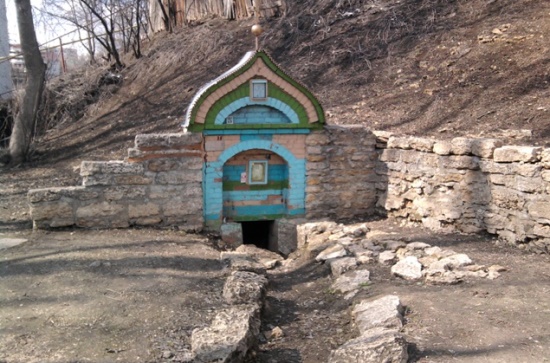 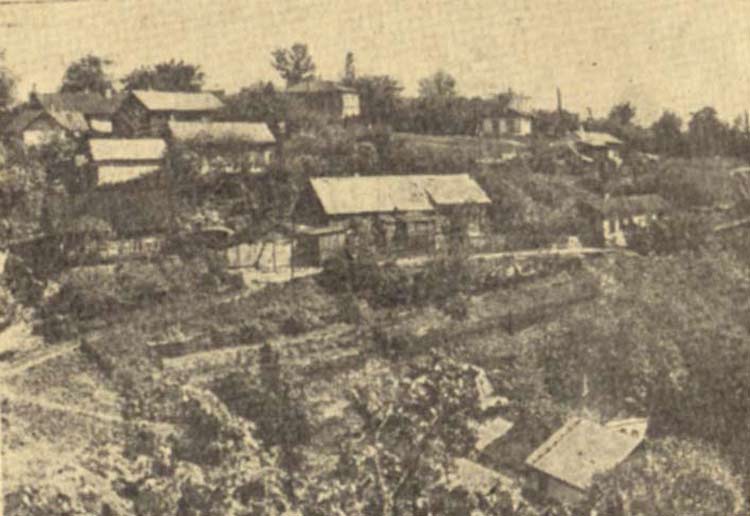 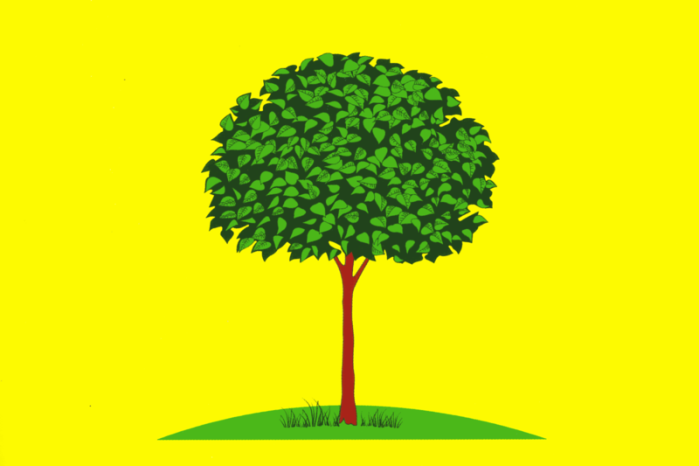 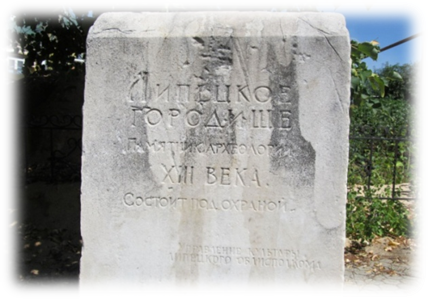 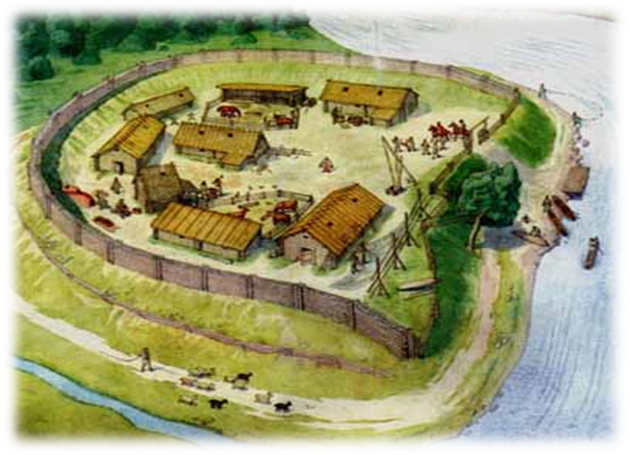 